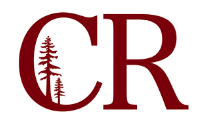 Technology Planning CommitteeSeptember 15, 2022
9:00am – 10:00amhttps://redwoods-edu.zoom.us/j/89741124732?pwd=cHpzK1EvZzMwRzRuSUVpblI5anU4dz09
Agenda Items: Future Agenda Items?Teleworking AP/BPItemFacilitatorTimeWelcome JulieErik9:00-9:05TPC SurveyPaul9:05-9:20Canvas Single Sign-On \ how “drops” are codedCourse cancellations deleted vs inactivateLeigh/Reno9:20-9:35Office 365 What tools are available for instruction. Teams?Reno/Darrius9:35-9:55Adjourn